Automotive Technology 6th EditionChapter 106 – Disc Brake Diagnosis and ServiceLesson PlanCHAPTER SUMMARY: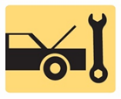 1. Disc brake diagnostic procedures, visual inspection, and disc brake caliper service2. Servicing disc brake calipers, disc brake squeal correction, and disc brake symptom guide_____________________________________________________________________________________OBJECTIVES: 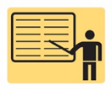 1. Discuss how to diagnose problems with disc brakes. 2. Describe how to inspect, disassemble, and service disc brake calipers. 3. Explain disc brake squeal correction. 4. State the symptoms of a faulty disc brake. 5. This chapter will help prepare for the Brakes (A5) ASE certification test content area “C” (Disc Brake Diagnosis and Repair).____________________________________________________________________________________RESOURCES: (All resources may be found at http://www.jameshalderman.com) Internet access required to hyperlink.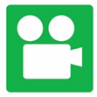 1. Task Sheet ASE (A5-A-3) P-1: Brake System Road Test2. Task Sheet ASE (A5-D-1) P-1, (A5-D-2) P-1, (A5-D-3) P-1, (A5-D-4) P-1, (A5-D-5) P-3: Disc Brake Diagnosis and Service3. Task Sheet ASE (A5-D-11) P-1: Brake Pad Wear Indicator System4. Task Sheet ASE (A5-D-12) P-1: Brake Pad Burnishing-In Procedure5. Chapter PowerPoint 6. Chapter Crossword Puzzle and Word Search 7. Videos: (A5) Brakes Videos8. Animations: (A5) Brakes Animations____________________________________________________________________________________ACTIVITIES: 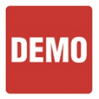 1. Task Sheet ASE (A5-A-3) P-1: Have students complete Brake System Road Test Task Sheet.2. Task Sheet ASE (A5-D-1) P-1, (A5-D-2) P-1, (A5-D-3) P-1, (A5-D-4) P-1, (A5-D-5) P-3: Have students complete Disc Brake Diagnosis and Service Task Sheet.3. Task Sheet ASE (A5-D-11) P-1: Have students complete Brake Pad Wear Indicator System Task Sheet.4. Task Sheet ASE (A5-D-12) P-1: Have students complete Brake Pad Burnishing-In Procedure Task Sheet.         _____________________________________________________________________________________ASSIGNMENTS: 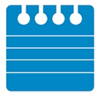 1. Chapter crossword and word search puzzles. 2. Complete end of chapter 10 question quiz. _____________________________________________________________________________________CLASS DISCUSSION: 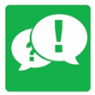 1. Review and group discussion chapter Frequently Asked Questions and Tech Tips sections. 2. Review and group discussion of the five (5) chapter Review Questions._____________________________________________________________________________________Automotive Technology 6th EditionChapter 106 – Disc Brake Diagnosis and ServiceLesson PlanNOTES AND EVALUATION: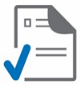 _____________________________________________________________________________________